МІНІСТЕРСТВО ОСВІТИ І НАУКИ УКРАЇНИХАРКІВСЬКИЙ НАЦІОНАЛЬНИЙ УНІВЕРСИТЕТ МІСЬКОГО ГОСПОДАРСТВА імені О. М. БЕКЕТОВАЮ. І. Кобзар, В. А. Александрович, О. В. ГаврилюкПІДЗЕМНІ СПОРУДИКОНСПЕКТ ЛЕКЦІЙ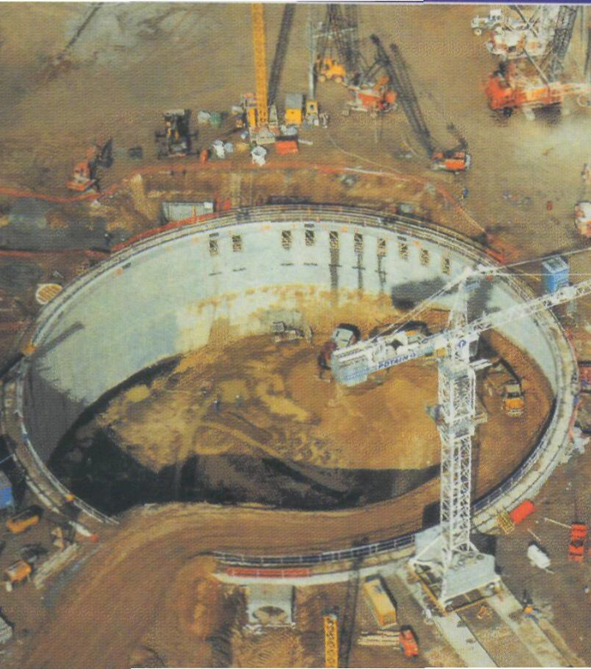 (для здобувачів другого (магістерського) рівня вищої освіти всіх форм навчаннязі спеціальності 192 – Будівництво та цивільна інженерія)ХарківХНУМГ ім. О. М. Бекетова 2024УДК 626/627КОБЗАР Ю.І. Підземні споруди : конспект лекцій для здобувачів другого (магістерськького) рівня вищої освіти всіх форм навчання зі спеціальності 192 – Будівництво та цивільна інженерія  / Ю. І. Кобзар, В. А. Александрович, О. В. Гаврилюк ; Харків. нац. ун-т міськ. госп-ва ім. О. М. Бекетова. – Харків : ХНУМГ ім. О. М. Бекетова, 2024. – 100 с.Автори: канд. техн. наук,канд. техн. наук, доц. Ю. І. Кобзар,канд. техн. наук, доц. В. А. Александрович, ст. викл. О. В. ГаврилюкРецензентГ. М. Левенко,	кандидат	технічних	наук,	провідний	інженер (Bauingenieurs Büro ITT Portconsult GmbH)Рекомендовано	кафедрою	геотехніки,	підземних	споруд	та гідротехнічного будівництва, протокол №  від        .2023.Конспект лекцій складено з метою допомогти студентам будівельних спеціальностей вишів під час підготовки до занять та іспитів з дисципліни«Підземні споруди». Ю. І. Кобзар, В. А. Александрович, О. В. Гаврилюк, 2024 ХНУМГ ім. О. М. Бекетова, 2024